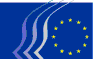 Euroopa Majandus- ja SotsiaalkomiteeBrüssel, 6. juuli 2017RESOLUTSIOON

„Euroopa Komisjoni valge raamat Euroopa tuleviku kohta ja muud aspektid“_____________Ühise eesmärgitunnetuse pooleEuroopa Majandus- ja Sotsiaalkomitee vaade Euroopa tulevikuleEuroopa ühiskond ja kodanikud nõuavad usaldusväärset, õiguspärast ja vastupanuvõimelist Euroopa Liitu. Enam kui kümme aastat on Euroopa Liit seisnud silmitsi poliitiliste, majanduslike ja sotsiaalsete vapustustega, mis on süvendanud kodanike seas pessimistlikku suhtumist ja ebakindlust. EL vajab üldisi strateegiaid, et edendada oma kodanike heaolu, kindlaid ja jätkusuutlikke investeeringuid, loovust ja ettevõtlust ning kaotada süvenev lõhe rikaste ja vaeste vahel ning tegeleda vaesuse ja jõukuse ebavõrdse jaotumise küsimusega. Praegune majanduse elavnemine ei tohiks mingil juhul olla ettekääne tegevusetusele. Seevastu kutsub komitee üles leidma edasiliikumiseks kaalutletud ja sidusa viisi, et tugevdada kindlust ja usku ning keskenduda kodanike jaoks konkreetsetele tulemustele ja Euroopa tohutule potentsiaalile.Tuleb vältida valesid ootusi. Ennekõike peaks eesmärk olema selline Euroopa Liit, mis on suuteline tagama kõigile tõeliselt võrdsed võimalused. Majanduslikud, sotsiaalsed ja keskkonnaalased tegurid on omavahel seotud. On oluline, et Euroopal oleks võimalik kohaneda ulatusliku ümberkujundamisprotsessi ja karmi ülemaailmse konkurentsiga ning kujundada tõhusalt üleilmastumist ELi väärtuste kohaselt.Brüsseli süüdistamise mäng, mida liiga paljud on mänginud ja endiselt mängivad, peab lõppema. Hädavajalik on Euroopa Liidu institutsioonide ja paljude eri sidusrühmade, sealhulgas sotsiaalpartnerite ja kodanikuühiskonna organisatsioonide ühine tegevus nii riigi kui ka ELi tasandil. Komitee rõhutab, et ELi otsuste õiguspärasus sõltub lõpuks demokraatliku protsessi kvaliteedist.Edasised sammud saavad olla edukad vaid juhul, kui need on inspireeritud sellest samast ühisest eesmärgitunnetusest, mis ilmestas ELi alusepanijate veendumust ja kajastus hiljem kõigis olulistes arenguetappides. EL peaks rakendama oma seadusandlikke vahendeid ning juhtimis-, rahastamis- ja koostöömeetmeid, et võimaldada ELil edeneda kõigis soovitud valdkondades. Selleks näitab teed Lissaboni leping.Valge raamatu stsenaariumidEuroopa Majandus- ja Sotsiaalkomitee arvates ei ole stsenaariumide vahel valimine õnnestunud meetod ühise eesmärgitunnetuse edendamiseks või edasise tee määratlemiseks. Esiteks ei alusta Euroopa Liit tühjalt kohalt. Seega peaks komisjon rajama oma ettepanekud ELi ajaloo – selle saavutuste ja ebaõnnestumiste – põhjalikule analüüsile kui väärtuslikule allikale tuleviku tarbeks. Liikmesriikide Rooma deklaratsioonis võetud kohustused on positiivne ja mõistlik lähtepunkt. Teiseks on kõnealused viis stsenaariumit suunatud liikmesriikidele ja keskenduvad institutsioonilistele muutustele. Seetõttu ei ole neil Euroopa kodanike jaoks otsest tähtsust. Ühtlasi näivad need kunstlikud.Esimene stsenaarium on komitee silmis pigem kuidagiviisi läbiajamine, mitte lahendus. Viies stsenaarium näib küll paljudele inimestele atraktiivne, kuid on praegu ebareaalne. Teine stsenaarium, milles keskendutakse üksnes ühtsele turule, on kaugelt liiga piiratud. Neljas stsenaarium vajab 27 liikmesriigi kokkulepet, mis võib ELi halvata ja tekitada tsentrifugaalseid suundumusi, ohustades liidu eesmärke ja väärtusi. Kolmanda stsenaariumi diferentseeritud integratsiooni mehhanismid, nagu laiendatud koostöö, võivad olla kasulik vahend, et väljuda ummikseisust teatud valdkondades ning edendada positiivset dünaamikat ELi integratsiooniprotsessis. Samas on nende näol tegemist pigem poliitiliste eesmärkide saavutamise vahendi kui omaette eesmärgiga. Kuigi neid tuleks soovitada vahendina seisakute või takistuste ületamiseks soovitud ELi õigusaktide osas, toonitab komitee samavõrra vajadust edendada lähenemist liidu sees ning võidelda killustumise ja jagunemise vastu. Seepärast peaksid eestvedajate või katalüsaatoritena tegutsevate riikide kokkulepped olema soovijatele alati avatud, samas kui esiplaanil peaks olema ühine eesmärgitunnetus.Euroopa Majandus- ja Sotsiaalkomitee vaade tulevikuleA.	MeetodStrateegilised teemad tuleks asetada ühisesse perspektiivi, et vältida terendavaid à la carte-Euroopa või tsentrifugaalseid suundumusi. Komitee soovitab arengut, mille puhul luuakse tingimused poliitilise võimu paremaks jagamiseks kõigis valdkondades. Kõik see sõltub peaasjalikult poliitilisest tahtest ja peaks sellisena olema kesksel kohal tõelises arutelus Euroopa tuleviku üle.Riikliku ja ELi tasandi traditsiooniline vastandamine peaks lõppema. Ühised väljakutsed ja läbipõimunud tegelikud olud kogu Euroopas rõhutavad vajadust ühise missiooni järele. Samuti nõuavad need Euroopa kodakondsuse tunnustamist riikliku kõrval. Poliitikaloome peab hõlmama ja kaasama ühiskonna kõiki tasandeid. Eesmärgid peaksid olema ühised ning otsuste ja poliitikameetmete mõju tuleks süstemaatiliselt hinnata üksiti nii riigi kui ka piirkondlikul ja kohalikul tasandil, et tagada kodanike toetus.Euroopa Parlamendil peab olema keskne roll Euroopa edasise suuna kujundamisel. Lisaks on põhimõtteline vajadus edendada riiklike parlamentide kaasatust ning samuti nende suhtlust Euroopa Parlamendiga.Kesksete eesmärkidega peab kaasnema liikmesriikide üksmeel järgmistes aspektides:eesmärgid, ühised vahendid ja tähtajad; kõige vajalikum on ühine narratiiv, mis põhineb sidususel, läbipaistvusel, nähtavusel ja ennekõike ühisel teabevahetusel;nõukogu soovitud reform, millega tagatakse tõhusus ja läbipaistvus, samuti sõltumatu komisjon nii ainupädevuse kui ka jagatud pädevuse valdkondades, tugeva rõhuasetusega ühenduse meetodil;vajadus seaduspäraste konsultatsioonimeetmete järele kõigi sidusrühmadega, samuti õigusriigi põhimõtte nõuetekohane rakendamine ja järgimine.B.	PoliitikavaldkonnadSõltumata sellest, milline stsenaarium Euroopa tulevikuks valitakse, soovib komitee ühtset ja sidusat Euroopa Liitu. Paljud praegused poliitikavaldkonnad on osa integratsiooni süvendamisest. See on pikaajaline protsess, mida komitee täielikult toetab. Pea kõigi nende valdkondade kohta on komitee üsna hiljuti esitanud üksikasjalikke märkusi ja ettepanekuid tulevikuks.Ühtne turg on kõigis oma majanduslikes ja sotsiaalsetes mõõtmetes ning kestliku arengu mudeli raamistikus Euroopa integratsiooni hädavajalik ühendaja. See peaks tagama tõeliselt võrdsed võimalused. Samas vaimus peeti majandus- ja rahaliitu otsustavaks sammuks edasi. Ent hoolimata märkimisväärsest edust jääb selle ülesehitus hapraks. Majandus- ja rahaliit on ELi edasise arengu keskmes ning seetõttu on oluline seda süvendada. Komitee toetab järkjärgulist liikumist poliitilise liidu poole, mis hõlmab rida makro- ja mikromajanduslikke meetmeid ja sätteid ning samuti tugevat sotsiaalmõõdet. Majandus- ja rahaliidu lõpuleviimine nõuab tõelist majandusjuhtimist, sh finantssektori ELi-poolset haldamist, nõuetekohaselt läbiviidud reforme asjaomastes liikmesriikides ja ühiseid lähenemisviise tööturumeetmetele. Tõhusam juhtimine peab tugevdama ulatuslikuma lähenemise aluseid ning solidaarsust kogu euroalal. Siin võivad toeks olla väga pädevad avalikud teenistused. Euroala peaks tegema tihedamat koostööd ka teistes valdkondades.Komitee rõhutab samuti vajadust sidusama juhtimise, tihedama integratsiooni ja liikmesriikide täieliku pühendumuse järele järgmistes valdkondades:õiglasel konkurentsil põhinev kooskõlastatud Euroopa tööstuspoliitika peab – muu hulgas maksudest kõrvalehoidumise ennetamisel – tagama riiklike lähenemisviiside asemel ühised lähenemisviisid, mille abil parandada üleeuroopalisi konkurentsivõime suurendamise tingimusi sotsiaalses turumajanduses, ning kõigi sidusrühmade pühendunud osalemise üksmeelel põhinevas dialoogis ning investeeringute (programmide) lihtsustamisel ja VKEde toetamisel;ülespoole suunatud sotsiaalse lähenemise edendamine – kooskõlas majandusliku lähenemisega – tööhõives ja sotsiaalsete tulemuste osas Euroopa sotsiaalõiguste samba rakendamise kaudu, austades seejuures riiklikke pädevusi;asjakohase juhtimisega energialiit, mis on vältimatu tõelise ühisturu ja energiajulgeoleku saavutamiseks;tulevikku suunatud üleeuroopaline strateegia ja õigusraamistik kliimamuutuste vastu võitlemiseks Pariisi kokkuleppe alusel ning rahvusvahelistesse kliimakokkulepetesse antava panusena ning kestliku arengu tegevuskava 2030 edendamine kõigis ELi poliitikavaldkondades;digitaalne ühtne turg kui tulevase konkurentsivõime ja töökohtade loomise edendamise oluline element, ennetades samas digitaalse ülemineku tagajärgi tööhõivele ja -turule;laiendatud üleeuroopaline tehnoloogia, teadusuuringute ja innovatsiooni strateegia;(mitmepoolne) kaubanduspoliitika, mis peaks läbipaistvate läbirääkimiste kaudu tagama avatud turud ning sotsiaalse jätkusuutlikkuse ja keskkonnasäästlikkuse, rõhutades muu hulgas võrdsust kaubandussuhetes, et kindlustada Euroopa huvid maailmas, kus levivad üha enam protektsionistlikud suundumused;ELi tarbijapoliitika osana kodakondsuspoliitikast.Komitee arvates tuleb nii sotsiaalküsimusi kui ka haridust ELi tasandil süstemaatilisemalt käsitleda, et leida veenvaid lahendusi. Sotsiaalkindlustuse ja hariduse suhtes kohaldatakse enamasti subsidiaarsuse põhimõtet ja seepärast kuuluvad need riiklike õigusaktide ja otsustusprotsesside kohaldamisalasse, milles osalevad sageli aktiivselt sotsiaalpartnerid. ELi ja liikmesriikide jagatud pädevust tuleks sotsiaalvaldkonnas paremini kohaldada. Arvestades digipöörde, tööturu struktuursete puuduste ja üleilmastumise tõttu kasvavaid pingeid tööturul, kutsub komitee Euroopat üles näitama nähtavat pühendumist, et saavutada teatud sotsiaalsete ja töötingimuste ulatuslikum lähenemine ning aidata samas edendada kvaliteetsete töökohtade loomist, õiglast liikuvust ja kodanike positiivset pühendumust. Eritähelepanu tuleb pöörata noortele ja noorte töötusele. Siinkohal on ülimalt oluline sotsiaalpartnerite ja kogu kodanikuühiskonna roll ning sotsiaalne dialoog.ELis on vaja ulatuslikumat majanduslikku ja sotsiaalset lähenemist. Samas tuleb arvesse võtta erinevusi riikide majanduses, kultuuris ja sotsiaalsüsteemide tavades. Komitee rõhutab, et EL ei tohiks jääda pealtvaatajaks, vaid peaks võtma täpselt määratletud vastutuse. Enne kui saab kindlaks määrata ühise edasise tee, on vaja asjakohaseid arutelusid sotsiaalpartnerite (ja teiste sidusrühmade) vahel. Lisaks juhib komitee tähelepanu sellele, kui oluline on sotsiaalküsimusi käsitlevate ELi direktiivide tõhus rakendamine liikmesriikides.Ka haridusele kohaldatakse subsidiaarsuse põhimõtet. Ent vaieldamatult on Euroopa sotsiaalne ja majanduslik tulevik ning kodanike pühendumus tihedalt seotud ajakohaste haridus- ja koolitussüsteemidega kõigil tasanditel. Nooremate põlvkondade tulevik sõltub suuresti haridusest. Oskused on võtmetähtsusega nii noorte kui ka vanema põlvkonna jaoks. Seepärast peab EL aktiivselt osalema käimasolevas ajakohastamisprotsessis. Haridusel on ka oluline roll Euroopast teavitamisel: komitee toonitab vajadust tagada põhi- ja keskkooli tasemel asjakohane teave ja õpisisu ELiga seotud küsimustes, sh Euroopa väärtused ja kodakondsus.Schengeni alal tuleb taastada inimeste vaba liikumine. Määratluse kohaselt tähendab see, et ühiseid piire tuleb tõhusamalt kontrollida. Samal ajal tuleb võidelda rahvusvahelise terrorismi taunimisväärse kasvuga, mis hõlmab lisaks mõrvadele ka küberkuritegevust ning mis on rahva ebakindluse üks oluline põhjus. Politseijõudude ja õiguskaitseasutuste koostöö on praegu vajalikum kui kunagi varem.Need valdkonnad on otseselt seotud välispoliitika ning terava probleemiga, mis on põhjustatud läbikukkumisohus riikidest ja kodusõdadest Euroopa naabruses, samuti neist tulenevate rändevoogudega, mis varjutavad hetkel kõik muud Euroopa probleemid. Komitee toetab kindlalt ühist rändepoliitikat, mis kaitseb pagulasi vastavalt rahvusvahelisele õigusele, ühist varjupaigasüsteemi, ebaseadusliku rände ja inimkaubanduse vastu suunatud meetmeid ning seadusliku ELi sisenemise võimaluste edendamist. Samas kontekstis peab EL rajama asjakohase partnerluse naaberriikidega ning eelkõige tuleb taaskäivitada tõeline Euroopa ja Vahemere piirkonna poliitika.Rohkem kui kunagi varem pärast 1945. aastat peab Euroopa tegelema omaenda probleemide lahendamisega. Suhted NATOs ja Ameerika Ühendriikidega ning Euroopa Liidu naabrusest tulenevate probleemide tulemuslik ühine lahendamine Euroopas nõuavad kõik viivitamatult ELi ühise välis- ja julgeolekupoliitika süvendamist, kuna sellest sõltub vältimatult sise- ja välisjulgeoleku edukus._________________